CURRICULUM VITAEJOSEPH MBUGUA BOROExperience: Electrical and control technician.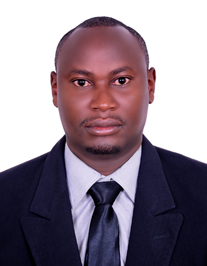 Mobile: +971 557056526Email: joshborom@yahoo.comDate of Birth:	22 December 1985Nationality: KenyanLanguages: English & SwahiliVisa status: 	Visit visaCAREER ASPIRATION				To provide technical solution in electrical, instrumentation and control engineering That is compatible with modern technology.ACADEMIC QUALIFICATIONS& TRAININGSDiploma in electrical(instrumentation and control)engineering Military school (Basic military training as a recruit)KEY SKILLSPractical knowledge electrical installation and maintenanceMotors and generator diagonalization Instruments controls, installation and maintenanceIT & OTHER SKILLSAdvanced knowledge of Microsoft Office applications (Word, PowerPoint, Outlook and Excel) ACHIEVEMENTSHonoured best student of the year 2012 electrical engineering.WORK EXPERIENCE								Electrical technician      Jan 2012 to march 2017Duties & Responsibilities	Maintenance of naval ship electrical system.Troubleshooting electrical fault in the ship for repair and replacementEnsuring that all running and backup generator are operational by performing regular routineCheckups.Installation, repair and service maintenance of all electrical works.Performing pre/post checks to motors and generatorPerforming other duties as instructed by my unit commanders.SERVICE MAN         November 2007 to November 2011Duties and responsibilityTrack fuel amount before and after each distribution to ensure accurate record keeping.Perform routine maintainance such as cleaning hosesEnsure proper storage of fuel keeping safety and security in mindMaintain proper levels and pressure in each track correcting any imbalance as needed.Inspect each control systems at the beginning and end of each shift.Fueling naval ships,generator and military vehicles.SHELL SERVICE STATIONDuties and responsibilitySeptember 2004 to November 2007Servicing motorist with gas products on a gas station.Inspecting hoses and nozzles to prevent leaks and fuel wastage.Maintain high standards of cleanliness in the gas service stationInspection of pump,nozzles,hoses at the beginning and at the end of each shift.Invoicing clients of any payment due or payment received.Performing after sales services e.g. oil level check, windscreen wash.OTHER TRAINING	ATTENDEDNaval training school                                          2008				Damage control and fire fighting Sea survivalMILLITARY SCHOOLService men recruit trainingREFEREE: upon request									